For Immediate Release                                                      March 6, 2018The Science of Consciousness Conference  Loews Ventana Canyon ResortTucson – April 2-7, 2018For Registration, Program and other information:  www.consciousness.arizona.edu‘The Science of Consciousness’ (‘TSC’) is the world’s largest and longest-running interdisciplinary conference addressing fundamental questions regarding consciousness, the brain, reality and existence.  These include:Does consciousness emerge from complex computation among brain neurons? Or is consciousness an intrinsic feature of the universe?- 	What can we learn from studying anesthetic and psychedelic drugs? -	Is language a feature of biological cognitive structure? -	Where, when and how do brain activities correlating with consciousness occur?-	How do they lead to experiential ‘qualia’? -	What level, or scale of brain organization is required for consciousness? -	Can AI machines be conscious, and if so, how? -	What is life, and is it necessary for consciousness? -	Can consciousness be enhanced by technology and/or genetics?   Pursuing these and other questions, ~700 scientists, philosophers, educators, academicians, students, meditators, artists, interested public and seekers from 50 countries will gather April 2-7 at Loews Ventana Canyon Resort, a plush ecolodge in the Catalina Mountains outside Tucson, Arizona. The 6-day program will consist of Plenary talk sessions, Workshops, Concurrent talk sessions, Posters, Exhibits, Social events and Entertainment in a fun, rigorous environment.       The Science of Consciousness 2018 is sponsored by:The Center for Consciousness Studies, The University of ArizonaThe Tianqiao and Chrissy Chen Institute The Center for Consciousness Sciences, The University of MichiganAdditional Sponsors: The Penrose Institute, Dayalbagh Educational Institute, Alvin J. Clark, Dennis BalsonYeTaDeL Foundation, Ronald Gruber MD, The Nice Lab, UNM, Mind Matter SocietySince 1994 The Tucson Biennial Conference Series – The Science of Consciousnesshas been held in Tucson Arizona with alternate year international TSC Conferences in cooperation with partner organizations and institutions.The 2019 TSC is scheduled for June 25-28, 2019 - Interlaken Switzerland Join our E-mail list  to receive regular updates.The 2018 Tucson Program is outlined here: For Registration, Program and other information see www.consciousness.arizona.eduTSC 2018 PLENARY SESSIONS(Kiva Ballroom)April 2 - April 7, 2018 Monday – April 2, 2018 Plenary 1 (PL1)    7:00 pm - 10:00 pm    Consciousness, Evolution and LanguageJean-Pierre G. Changeux, Collège de France Institut Pasteur    Noam Chomsky, University of Arizona                               Discussants:Thomas Bever, University of Arizona         Massimo Piattelli Palmarini, University of ArizonaTuesday - April 3, 2018Plenary 2 (PL2)  2:00 pm - 4:10 pm    Consciousness and PsychedelicsRobin Carhart Harris, Imperial College, London    Jimo Borjigin, University of Michigan        
Anil K. Seth, University of SussexWednesday - April 4, 2018Plenary 3 (PL3) 8:30 am -10:40 am  Language and Our Inner VoiceCharles Fernyhough, Durham University               Riny Huijbregts, Utrecht University Andrea Moro, IUSS School for Advanced Studies Plenary 4 (PL4) 11:10 am - 12:30 pm  Cognitive & Consciousness Enhancement TechnologyPattie Maes, MIT Media LabSteven Gullans, Cleveland Clinic, Excel Venture Management Plenary 5 (PL5) 2:00 pm to 4:10 pmNeural Correlates of Consciousness: Where, When and How?        George Mashour, University of Michigan                                            Yan Xu, University of Pittsburgh Marine Vernet, NIMH/NIH   Thursday - April 5, 2018Plenary 6 (PL6)              8:30 am - 10:40 am Physics and Consciousness  I Lucien Hardy, Perimeter Institute for Theoretical Physics                  Robert Alfano, City College of New York   Christoph Simon, University of Calgary     Plenary 7 (PL7) 11:10 am - 12:30 pm  Brain Scale and HarmonyPaul Verschure, SPECS, Barcelona Institute of ScienceSelen Atasoy, University of OxfordPlenary 8 (PL8)2:00 pm - 4:45 pm  Origin and Evolution of Life and Consciousness     Steen Rasmussen, University of Southern Denmark, Sante Fe Institute Stuart Kauffman, Sante Fe Institute        Sara Walker, Arizona State University Bruce Damer, UC Santa Cruz FILM SCREENING                                                                                                    Thursday April 5 - 5:00 pm – 6:15 pm - Catalina Ballroom K                                                                                                                      ‘Minds Wide Open’                                                                                                                          Directed by Tim May                                                                                                             Sponsored by the Tianqiao and Chrissy Chen Institute FRIDAY, APRIL 6EARLY MORNING MEDITATION - Kiva BallroomFriday – APRIL 6, 2018, 7:00 am – 8:00 am  Deepak Chopra Friday – APRIL 6, 2018Plenary 9 (PL9)                                            8:30 am - 10:40 am   Physics and Consciousness II     Anirban Bandyopadhyay, NIMS, Japan, IIIR, India                                                 George F.R. Ellis, University of Capetown                                                     Sir Roger Penrose, University of OxfordPlenary 10 (PL10)
11:10 am to 12:30 pm  Keynote – The ‘Meta-Problem’ of Consciousness         David Chalmers, New York University       Plenary 11 (PL11)2:00 pm - 4:10 pm  Idealism and Panpsychism Deepak Chopra, Chopra Foundation, UCSD    Hedda Hassel Morch, New York University Stuart Hameroff, University of Arizona Saturday - April 7, 2018Plenary 12 (PL12)                              9:00 - 11:10 am  How Do Anesthetics Act to Selectively Prevent Consciousness?    M. Bruce MacIver, Stanford University  Robert Pearce, University of WisconsinRod Eckenhoff, University of Pennsylvania Travis Craddock, Nova Southeastern University Plenary 13 (PL13) 12:00 pm to 1:20 pm  Perceptual Integration and Disintegration                      Ladan Shams, UCLA   Anthony Hudetz, University of Michigan Plenary 14 (PL14) 2:30 pm - 4:40 pm  Artificial Intelligence and Machine Consciousness                 Paul Werbos, National Science Foundation    David Hanson, Hanson Robotics  Julia Mossbridge, IONS   Sophia the Humanoid Hanson Robot CONCURRENT SESSIONS -      Tuesday, Wednesday and Friday April 3, 4, 6 (5:00-7:00 PM)CONCURRENTS (C 1 – C 9) - Tuesday April 3     5:00 PM-7:00 PMC1 Panpsychism and the Combination Problem Bailey, Van Gulick, Grasso, Lloyd, Schrieck, Hunt - Coronado C2 Brain Stimulation and Feedback Jones A, Lim, Masachika, Campbell S, Sitaram, Scott M - RinconC3 Molecular and Quantum Biology Sahni, Pokorny, Krishnanandu, Kalra A, Prakash Shir, Saran N - Santa Rita C4 Agency and Action Schema Heile, Trujillo, Acosta, Strozier, Baer, Campbell J - Sabino C5 Integrated Information and Resting State Networks - Salon D Munoz-Jiminez, LaRock, Kim, Toropova, Bola C6 Dreams and Meditation                          Haar-Horwitz, Baird, Colbert, Ahuja, Basnett, Roy - Salon EC7 Physics and Consciousness 1  Schiffer, Awret, Nishiyama, Shanker, Prakash S, Li Jianfeng - Salon F C8 AI/Machine Consciousness 1 Bach, Deiss, Vukadinovic, Tagg, Puigbo, Tolman - Exec Board Room C9 Consciousness, Media and Entertainment                   Bhatnagar P, Day N, Pyari Pritam, Vlaming, Bhatnagar G, Tadiparthi – Catalina JCONCURRENTS - (C-10 – C-18) Wednesday April 4    5:00 PM-7:00 PMC10 Concepts of Consciousness Robinson, Saad, Hsu, Kobes, Wilcox, Chrisley - CoronadoC11 Language/Inner Voice Hurlburt, Racy, Lowe, Kozyreva, Saran S,  Duhnych  - Rincon C12 Causality and Connectivity                          Kurowski, Lee H, Li D, Huang Z, Anokhin, Delancey   - Santa RitaC13 Consciousness and Embodiment Sheppard, Arnette, Safron, Gerken, Weinberg, Dashiell    - Salon FC14 Physics and Consciousness 2 Shanor, Vitiello, Rauscher, Sieb, Popov - Salon DC15 Altered States 1 Noel-Guery, Borchard, Russ, Huang W, Shannon, Swanson - Salon EC16 Emotions, Qualia and Fundamental Theories Faw, Peil, Gross, Gill, Schriner - Catalina JC17 Anesthesia and Consciousness                                Gennaro, Dean, Brito, Eagleman, Choe, Pelentritou – Exec. Board Room C18 Eastern Approaches                                    Chandra, Chen X, Hedman, Gomez, Frymann, Saravanan N – Sabino CONCURRENTS (C-19 - C-27) Friday April 6        5:00 PM-7:00 PMC19 Self and Identity Turausky, Van der Heever, Andrews, McKenty, Mishra - CoronadoC20 AI/Machine Consciousness 2 Camargo-Perez, Beck, Bosinski, Mohan, Cline, Charan VG - Salon D C21 Psychotherapy and Free Will         Langer, Mender, Brophy, Garrido, McClelland, Isham - Rincon C22 Is Consciousness Fundamental? Blackmon, Burton, Johnson M, Gendle, Borgheal, Guta, Derakshani - Santa RitaC23 Molecular Biology 2 Delafield-Butt, Tuszynski, Fredriksson, Sanchez-Canizares, Goradia , Valladares - Salon EC24 Altered States 2 Schwartz, Caputi, Martin, McCann, Reichlin - Catalina J C25 Physics and Consciousness 3Lee SC, Gruber, Rowland, Viierre, Rourk, Nelson - Exec Board Room C26 Consciousness in Infants and Animals Passos, Bhatnagar A, Polari, Beran, Morrison, Aaloui - Salon FC27 Consciousness and Education Fonseca, Christ-Lakin, Kalra K, Satsangi G, Gaiseanu - Sabino WorkshopsMonday and Tuesday, April 2 and 3, 2018 Workshop admission included in Conference Registration; Non-Registrants: $50 per workshop. Tickets at Registration Desk. Monday Morning April 2 (Workshops - Session 1) - 9:00 am – 1:00 pm Integrated East-West Forum (DEI) part 1 P. Satangi, V. Sahni et al.,     -   Kiva Ballroom Links to: DEI Forum Schedule and AbstractsAbstracts DEI Plenary Abstracts DEI OralAbstracts DEI PosterInner Experiences High Fidelity- R. Hurlburt, E. Schwitzgebel   - Coronado     Mapping the Field of Consciousness Studies - A. Combs - Sabino  Monday Afternoon April 2 (Workshops - Session 2) - 2:00 pm – 6:00 pm Quantum Biology                                           J. Tuszynski, A. Bandyopadhyay,  S. Hameroff, others     -    Salon EConsciousness, Pain and Addiction                                      R. Gelb, L. Ditmanson, T. Vanderah, M. Ibrahim, A. Patwardhan,     - Salon D  Consciousness Hacking    J. Sanguinetti, J. Martin    - Catalina JPhilosophical Theories of Consciousness          R. Gennaro      -   Salon F DEI East West Forum  part 2 (Kiva Ballroom)                     Tuesday Morning April 3(Workshops - Session 3) - 9:00 am – 12.30 pm Network Science and Consciousness               Z. Huang, U. Lee, A. Hudetz, G. Mashour, D. Pal      - Exec Board Room Interfacing with Non-Ordinary States            P. Maes, J. Amores, A. Horowitz, MIT Media Lab        -   Salon D AI/Robotics, Panel                                                                 Paul Verschure, Joscha Bach, Steve Deiss, Paul Werbos, James Tagg -  Salon EAnil Seth, Hanson Robotics Free Will, Quantum Causality and Consciousness P. Pylkkanen, J. Wallezek, G. Musser, R. Chrisley        - Salon FTime and Consciousness                                         C. Montemayor, H. Atmanspacher and others         -   Coronado  Art-Tech-Health Demos  (Wednesday and Friday Evenings)  6:30 - 9:30 PM A1 - Art Technology Exhibits, Projections -  Grand Ballroom Lobbyand Wednesday and Friday Evening with receptionA2 - Exhibitors, Publishers, Technology CompaniesA3 - LED Yoga                     – Catalina KPOSTER SESSIONS (Wednesday and Friday Evenings) Grand Ballroom B & CPoster Session 1 Wed April 4   6:30-9:30 PM     Poster Session 2 Fri April 6      6:30-9:30 PMABSTRACTSSCIENCE OF CONSCIOUSNESS WEB SYSTEM – CLICK HERE FOR ABSTRACTS https://eagle.sbs.arizona.edu/sc/abs_report_bysession.php Plenary SessionsConcurrent SessionsArt/Tech/Demos/ExhibitorsPoster SessionsTennisCentric with Mark ValladaresTuesday – Friday, April 2-6Tennis CourtsLoews Ventana Canyon ResortDaily Wellness April 2- 7 Yoga   - Meditation -  Sound Therapy7-8 AM Yoga, Meditation 4:30-5:30 Meditation5:30-6:30 Gong Bath Sound Therapy Link - subject to changes Ventana Room – 2nd Floor; Room 2205 2nd Floor for Yoga and Meditation SessionsUpper Terrace Outdoors behind pool area for Sound Therapy SessionsFILM SCREENINGThursday April 5th 5:00 pm – 6:15 pm                                                                                                                        Film Screening ‘Minds Wide Open’                                                                                                                          Directed by Tim May                                                                                                             Sponsored by the Tianqiao and Chrissy Chen InstituteCatalina Ballroom K DINNER/SHOWThursday April 5th - 6:30 pm Cirque Roots of Tucson Will be performing "EXIST"Dinner and a Show – optional Kiva BallroomTickets required via Registration System $75 – R.S.V.P.  By Tuesday Apr 3 based on availability Link Friday Evening April 6Kiva Ballroom 9:30 pm - 11:30 pm Poetry Slam / Zombie Blues - a Tucson TSC Tradition(Prepare a 2-minute contribution)Saturday Evening – April 7 Kiva Ballroom 9:00 pm - xxxThe End of Consciousness Party   Michael P & the Gullywashers Conference Registration
Early Standard    $550   Early Students    $450   Thurs Dinner/Show: $75 optional Center for Consciousness Studies - CCS Websitewww.consciousness.arizona.edu center@email.arizona.edu2018 TSC Program ChairsStuart Hameroff, MDDirector, Center for Consciousness StudiesUniversity of Arizona, Tucson, AZGeorge Mashour, MDDirector, Center for Consciousness Science, Co-SponsorUniversity of Michigan, Ann Arbor, MIThomas G. Bever, PhDRegent's ProfessorVice-Director, Center for Consciousness StudiesUniversity of Arizona, Tucson, AZ Conference ManagerAbi Behar Montefiorecenter@email.arizona.edu 2018 TSC Conference Program CommitteeThomas G. Bever | George Mashour | John J.B. Allen | Massimo Piatelli-Palmarini | Mary A. Peterson | Abi Behar Montefiore | Alvin J. Clark | Betsy Bigbee | Jay Sanguinetti | Stuart Hameroff 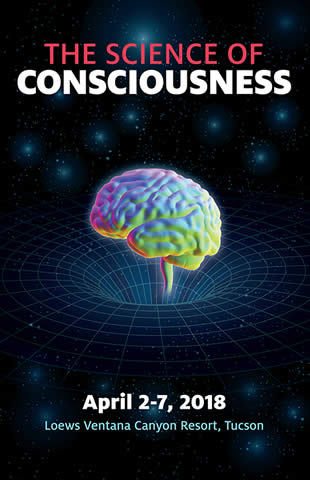 TSC 2018 Trailer v2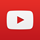 Exhibitors to be announcedGENERAL CONFERENCE 2018   Session Summary Program Outline by SessionPre-Con Workshops: Monday April 2 (9:00 am -1:00 pm ) and (2:00 pm -6:00 pm)  Tuesday April 3 (morning only) East West Forum:   Monday April 2 full day (9:00 am -5:00 pm) Conference Opening:   Plenary 1 – Monday April 2, 7:00 pm -10:00 pmWorkshops - continued half day workshops - Tuesday April 3, 9:00 am -1:00 pmOpening Reception: Tuesday April 3 (7:00 pm) Plenary Sessions: Tuesday April 3 through Saturday April 7 (see schedule) Concurrent Sessions: Tuesday, Wednesday, Friday April 3, 4, 6 - 5:00-7:25 pm Poster Sessions - Art - Demos and Exhibits: Receptions – Wed & Fri, April 4, 6 - 6:30-9:30 pmOptional Dinner:  Thursday April 5 (7:00 pm -10:00 pm) Dinner and Show with Cirque RootPoetry Slam/Zombie Blues:  Friday April 6 (10:00 pm -midnight) End of Consciousness Party:   Saturday April 7 (8:00 pm -xxx) PRESS REQUESTSPlease complete an online registration form; send an email request; prior approval needed; badges required. No filming/podcasting or studio set ups in the Hotel without CCS permission. We will assist you in contacting speakers and exhibitors.  Limited Number of Press Passes.  Additional independent media will require paid registrations.  Same rules apply with regard to set ups, etc. All press need to be properly badged.  All press must register for the conference via the online system.INCLUDED IN REGISTRATIONPre-Conference Workshops
Tuesday Welcome Reception
All Plenary, Concurrent Sessions
Wednesday and Friday Posters/Demos / Evening Light Receptions
Saturday Closing Dinner Party 
Meditation, Yoga, Sound Therapy – check program for updates 
The Hotel offers free shuttles to nearby  Sabino Canyon The Thursday Dinner/Show is optional RSVP needed by March 25 – Please use your online registration account to purchase dinner tickets. Additional Guests of Registrants $75 pp; tickets required.https://eagle.sbs.arizona.edu/sc/
QUICK LINKS – HotelLoews Ventana Canyon Resort Hotel  Hotel:  520 299 2020 -  7000 N. Resort Drive, Tucson AZ 85750Approx. 35 minutes from the Tucson International AirportTaxis, Car Services, Uber, Lyft and Hotel Concierge Service  There is a Shuttle from Phoenix Sky Harbor Airport to Tucsonand then a taxi to Loews.https://www.arizonashuttle.com/schedules/tucson-phoenix-sky-harbor/Group Rate Link for Loews Hotel –based on availability – offer ends March 12Conference ManagerAbi Behar Montefiore520-247-5785center@email.arizona.edu 
# # # 
